г. Петропавловск-Камчатский				«   »                  2016 года	В связи с вступлением в силу постановления Правительства Камчатского края от 02.12.2016 № 470-П «О внесении изменений в постановление Правительства Камчатского края от 07.08.2014 № 329-П «О расходном обязательстве Камчатского края по осуществлению мероприятий по временному социально-бытовому обустройству лиц, вынуждено покинувших территорию Украины и находящихся в пунктах временного размещения на территории Камчатского края» ПРИКАЗЫВАЮ:	1. Признать утратившими силу следующие приказы Министерства социального развития и труда Камчатского края:	1) от 26.08.2014 № 697-п «О порядке реализации мероприятий по временному социально-бытовому обустройству лиц, вынужденно покинувших территорию Украины и находящихся в пунктах временного размещения на территории Камчатского края»;	2) от 03.10.2014 № 842-п «О внесении изменений в приложение к приказу Министерства социального развития и труда Камчатского края от 26.08.2014 № 697-п «О порядке реализации мероприятий по временному социально-бытовому обустройству лиц, вынужденно покинувших территорию Украины и находящихся в пунктах временного размещения на территории Камчатского края»;	3) от 18.11.2014 № 1058-п «О внесении изменений в приложение к приказу Министерства социального развития и труда Камчатского края от 26.08.2014 № 697-п «О порядке реализации мероприятий по временному социально-бытовому обустройству лиц, вынужденно покинувших территорию Украины и находящихся в пунктах временного размещения на территории Камчатского края»;	4) от 12.01.2015 № 7-п «О внесении изменений в приложение к приказу Министерства социального развития и труда Камчатского края от 26.08.2014 № 697-п «О порядке реализации мероприятий по временному социально-бытовому обустройству лиц, вынужденно покинувших территорию Украины и находящихся в пунктах временного размещения на территории Камчатского края»;	5) от 09.12.2015 № 109-п «О внесении изменений в приложение к приказу Министерства социального развития и труда Камчатского края от 26.08.2014 № 697-п «О порядке реализации мероприятий по временному социально-бытовому обустройству лиц, вынужденно покинувших территорию Украины и находящихся в пунктах временного размещения на территории Камчатского края»;	6) от 30.09.2015 № 1132-п «О внесении изменений в приложение к приказу Министерства социального развития и труда Камчатского края от 26.08.2014 № 697-п «О порядке реализации мероприятий по временному социально-бытовому обустройству лиц, вынужденно покинувших территорию Украины и находящихся в пунктах временного размещения на территории Камчатского края»;	7) от 18.12.2016 № 159-п «О внесении изменений в приложение к приказу Министерства социального развития и труда Камчатского края от 26.08.2014 № 697-п «О порядке реализации мероприятий по временному социально-бытовому обустройству лиц, вынужденно покинувших территорию Украины и находящихся в пунктах временного размещения на территории Камчатского края».	2. Настоящий приказ вступает в силу через 10 дней после дня его официального опубликования и распространяется на правоотношения, возникающие с 01.01.2017.Министр  							       			И.Э. КойровичСОГЛАСОВАНО:Заместитель Министра							        Е.С. МеркуловНачальник отдела юридического                                                   М.С. Дармодехинкадрового обеспеченияИсп.Елена Степановна Головина,42-83-43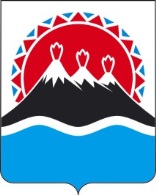 МИНИСТЕРСТВО СОЦИАЛЬНОГО РАЗВИТИЯ  И ТРУДАКАМЧАТСКОГО КРАЯПРИКАЗ № О признании утратившими силу отдельных приказов   